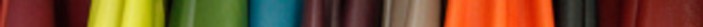 Négociation Annuelle Obligatoire Augmentez nos salaires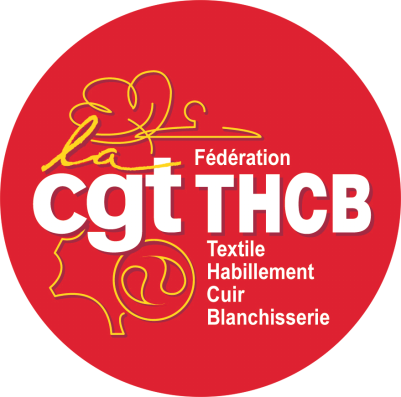 + XX € Brut / mois, c’est possible c’est légitime, c’est nécessaire  NOM ENTREPRISE	Vos délégués participent aux Négociations Annuelles Obligatoires (NAO) : au-delà des conditions de travail, alors que tout augmente c’est un moment important où les Délégués Syndicaux de XX Nom ENTREPRISE, vont négocier sur le temps de travail et les salaires.C’est possible: Grâce au travail de tous les salariés, les bénéfices de NOM ENTREPRISE s’élèvent à plus XX 000 d’Euros. Les carnets de commandes sont importants.C’est légitime: Depuis des années, les aides publiques données aux entreprises sans contrepartie sont en hausse (très nombreuses exonérations de cotisations sociales et fiscales...) Raison de plus pour que tous les salariés bénéficient d’augmentation de salaires !C’est nécessaire: Tout augmente, et nos salaires ? Pour vivre mieux au quotidien et pour mieux vivre demain. XX (la somme) € Brut c’est du salaire pour aujourd’hui (salaire net) et pour demain (salaire brut) en cas de maladie, chômage, maternité, paternité, invalidité et pour améliorer nos retraites !Carburant, énergie, alimentation... tout est en hausse : vos demandes d’augmentations de salaire sont justes ! C’est pourquoi, tant sur les salaires que pour améliorer vos conditions de travail, il faut continuer à soutenir vos élus CGT.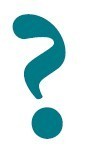 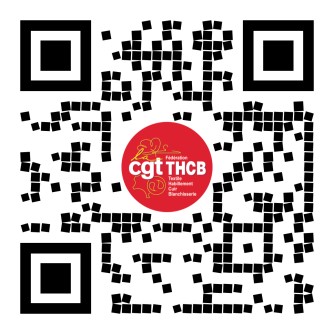 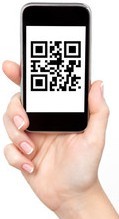 